Bemærk at frokosten er flyttet til kl. 13.00.Tirsdag den 1. oktober 2019Onsdag den 2. oktoberDet er besluttet at punktet om Folkeskoleidealet indledes onsdag d. 2. oktober kl. 11.00.
Her vil Anders Bondo Christensen og Alexander von Oettingen indlede punktet. Folketingets Børne- og Undervisningsudvalg er inviteret. Efter indledningen vil undervisningsminister Pernille Rosenkrantz-Theil holde en tale. Det forventes at frokosten begynder kl. 12.00 som planlagt.18. september 2019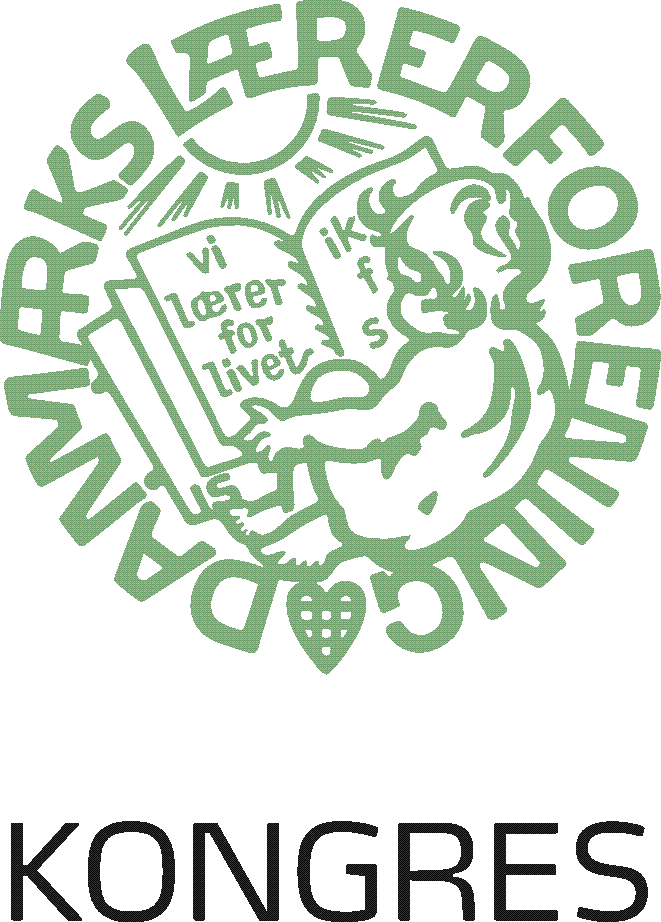 Program for åbningen af konges 2019A.1.1DagsordenA.1.1Dagsorden10.30ÅbningSang og valg af dirigenter10.45Beretning Anders Bondo Christensen11.45Jacob Bundsgaard, formand for KL12.00Replik fra Anders Bondo Christensen12.05Lizette Risgaard, formand for FH12.15Replik fra Anders Bondo Christensen12.20Stinusprisen12.40David Edwards, General Secretary of Education International12.50Replik fra Anders Bondo Christensen13.00 – 15.00Frokost